Sayı  : B086YÖK2AYB0100500/200-                                                                   10.11.2021Konu: Staj KuruluKURUL KARARLARI          Teknik Bilimler Meslek Yüksekokulu Staj Eğitim ve Uygulama Kurulu 2021-2022 Akademik yılı KASIM – 2021 döneminde gelen staj dosyalarının başarı durumlarını değerlendirmek ve gündemdeki maddeleri görüşmek üzere 10.11.2021 Çarşamba günü saat: 14:00‘de toplanmış, staj dosyalarının değerlendirilmesi tamamlanarak aşağıdaki kararlar alınmıştır.Dr.Öğr. Üyesi M. İsmail GÜRSOY                                                                                                                                                                                                          Staj Komisyonu BaşkanıGündem :1.Gelen staj dosyalarının ve muafiyetlerinin değerlendirilmesi2.Dilek ve Temenniler.ALINAN KARARLAR  : 1.Yapılan görüşmelerden sonra ekte Adı Soyadı ve programı belirtilen öğrencilerin staj raporları Adıyaman Üniversitesi Ön Lisans ve Lisans Eğitim-Öğretim ve Sınav Yönetmeliğine göre değerlendirilmiştir. Değerlendirme sonuçlarının ekli listelerdeki şekli ile kabulüne oy birliğiyle karar verilmiştir.  ( 5 ADET Staj dosyası ve ödevi. 0 Adet Staj Muafiyet.)2021 Kasım döneminde mevcut Programların staj notlarının otomasyon sistemine kayıt işlemlerinin yapılması: her programın danışmanı tarafından öğrenci otomasyon sistemine staj bilgileri girilecektir.(Staj kurulu TBMYO Bölüm Başkanlarına DEĞERLENDİRME BİLGİLERİ elektronik ortamda mail olarak gönderildikten sonra staj bilgileri Staj 1- ve staj 2 dersi olarak girilecektir.	2021-2022  DÖNEMİSTAJ TESLİM VE DEĞERLENDİRMETAKVİMİ                                                                            T.C.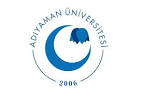                ADIYAMAN ÜNİVERSİTESİ               Teknik Bilimler Meslek Yüksekokulu     Staj Uygulama Kurulu            PROGRAM KOORDİNATÖRLERİ    ADI SOYADI		                         PROGRAM                              TARİH             İMZA                                                    1. Prof.Dr. Turhan KOYUNCU		Makine/Kaynak                  .../…/2021  ……………. 2. Prof.Dr. Erhan AKÇA			Mimari Dek.Sanatlar	      .../…/2021  ……………3. Dr. Öğr. Üyesi Dilek ÇANAKÇI		Gıda			     .../…/2021  …………….  4. Dr. Öğr. Üyesi U. İnan SEVİMLİ   	Sondaj Teknolojisi          .../…/2021  …………….5. Dr. Öğr. Üyesi Hacı SOĞUKPINAR     	Elektrik       		     .../…/2021  …………….6. Doç. Dr. Gökhan ELMACI	 	Kimya               	     .../…/2021  ……………. 7. Dr.Öğr. Üyesi M.Aykut AKGÜN 		Bilgisayar Programı        .../…/2021  ……….…….                     8. Dr.Öğr. Üyesi Kadir GÜÇLÜER               İnşaat/Yapı		     .../…/2021  …………….9. Öğr.Gör.Sezin YILMAZ 		       	Tekstil	                             .../…/2021  ……………10. Öğr.Gör Ahmet LEBLEBİCİ	           	Mobilya ve Dekorasyon  …/…/2021  …………….                                                                                                                                                                                                                                                                                                                                                                                                                                                                                                                                                                                                                                                                                                                                                                                                                                                                                                                                                                                                                                                                                                                                                                                                                                                                                                                                                                                                                     T.C.                      ADIYAMAN ÜNİVERSİTESİ                 Teknik Bilimler Meslek Yüksekokulu           Staj Uygulama KuruluBİLGİSAYAR TEKNOLOJİLERİBİLGİSAYAR TEKNOLOJİLERİBİLGİSAYAR TEKNOLOJİLERİBİLGİSAYAR TEKNOLOJİLERİBİLGİSAYAR TEKNOLOJİLERİBİLGİSAYAR TEKNOLOJİLERİBİLGİSAYAR TEKNOLOJİLERİS.NOÖĞRENCİNOADI SOYADISTAJ YAPTIĞIKURUMSTAJA BAŞLAMA TARİHİSTAJ BİTİŞ TARİHİSTAJDEĞER. SONUCUELEKTRİK VE ENERJİELEKTRİK VE ENERJİELEKTRİK VE ENERJİELEKTRİK VE ENERJİELEKTRİK VE ENERJİELEKTRİK VE ENERJİELEKTRİK VE ENERJİS.NOÖĞRENCİNOADI SOYADISTAJ YAPTIĞIKURUMSTAJA BAŞLAMA TARİHİSTAJ BİTİŞ TARİHİSTAJDEĞER. SONUCU1161503042DENİZ ŞİMŞEKKOLİN İNŞ. TURZ. SAN.18.06.201827.07.201830EL SANATLARIEL SANATLARIEL SANATLARIEL SANATLARIEL SANATLARIEL SANATLARIEL SANATLARIS.NOÖĞRENCİNOADI SOYADISTAJ YAPTIĞIKURUMSTAJA BAŞLAMA TARİHİSTAJ BİTİŞ TARİHİSTAJDEĞER. SONUCUGIDA İŞLEMEGIDA İŞLEMEGIDA İŞLEMEGIDA İŞLEMEGIDA İŞLEMEGIDA İŞLEMEGIDA İŞLEMES.NOÖĞRENCİNOADI SOYADISTAJ YAPTIĞIKURUMSTAJA BAŞLAMA TARİHİSTAJ BİTİŞ TARİHİSTAJDEĞER. SONUCUİNŞAATİNŞAATİNŞAATİNŞAATİNŞAATİNŞAATİNŞAATS.NOÖĞRENCİNOADI SOYADISTAJ YAPTIĞIKURUMSTAJA BAŞLAMA TARİHİSTAJ BİTİŞ TARİHİSTAJDEĞER. SONUCU2161507017MEHMET NURİ TATAÖDEVKİMYA VE KİMYASAL İŞLEMEKİMYA VE KİMYASAL İŞLEMEKİMYA VE KİMYASAL İŞLEMEKİMYA VE KİMYASAL İŞLEMEKİMYA VE KİMYASAL İŞLEMEKİMYA VE KİMYASAL İŞLEMEKİMYA VE KİMYASAL İŞLEMES.NOÖĞRENCİNOADI SOYADISTAJ YAPTIĞIKURUMSTAJA BAŞLAMA TARİHİSTAJ BİTİŞ TARİHİSTAJDEĞER. SONUCUMADENCİLİK VE MADEN ÇIKARMAMADENCİLİK VE MADEN ÇIKARMAMADENCİLİK VE MADEN ÇIKARMAMADENCİLİK VE MADEN ÇIKARMAMADENCİLİK VE MADEN ÇIKARMAMADENCİLİK VE MADEN ÇIKARMAMADENCİLİK VE MADEN ÇIKARMAS.NOÖĞRENCİNOADI SOYADISTAJ YAPTIĞIKURUMSTAJA BAŞLAMA TARİHİSTAJ BİTİŞ TARİHİSTAJDEĞER. SONUCU3155515053ZEYNAL SELAHATTİN ALPTEKİNADIYAMAN İL ÖZEL İDARESİ03.11.201604.01.2017ÖDEV4201515008MUHAMMED ALİ DUMANÖDEV5155515023MUHAMMED SADIK BAKIRÖDEVMALZEME VE MALZEME İŞLEMEMALZEME VE MALZEME İŞLEMEMALZEME VE MALZEME İŞLEMEMALZEME VE MALZEME İŞLEMEMALZEME VE MALZEME İŞLEMEMALZEME VE MALZEME İŞLEMEMALZEME VE MALZEME İŞLEMES.NOÖĞRENCİNOADI SOYADISTAJ YAPTIĞIKURUMSTAJA BAŞLAMA TARİHİSTAJ BİTİŞ TARİHİSTAJDEĞER. SONUCUMAKİNA VE METAL TEKNOLOJİLERİMAKİNA VE METAL TEKNOLOJİLERİMAKİNA VE METAL TEKNOLOJİLERİMAKİNA VE METAL TEKNOLOJİLERİMAKİNA VE METAL TEKNOLOJİLERİMAKİNA VE METAL TEKNOLOJİLERİMAKİNA VE METAL TEKNOLOJİLERİS.NOÖĞRENCİNOADI SOYADISTAJ YAPTIĞIKURUMSTAJA BAŞLAMA TARİHİSTAJ BİTİŞ TARİHİSTAJDEĞER. SONUCUTEKSTİL, GİYİM, AYAKKABI VE DERİTEKSTİL, GİYİM, AYAKKABI VE DERİTEKSTİL, GİYİM, AYAKKABI VE DERİTEKSTİL, GİYİM, AYAKKABI VE DERİTEKSTİL, GİYİM, AYAKKABI VE DERİTEKSTİL, GİYİM, AYAKKABI VE DERİTEKSTİL, GİYİM, AYAKKABI VE DERİS.NOÖĞRENCİNOADI SOYADISTAJ YAPTIĞIKURUMSTAJA BAŞLAMA TARİHİSTAJ BİTİŞ TARİHİSTAJDEĞER. SONUCUMUAFIYET DURUMUMUAFIYET DURUMUMUAFIYET DURUMUMUAFIYET DURUMUMUAFIYET DURUMUMUAFIYET DURUMUMUAFIYET DURUMUS.NOÖĞRENCİNOADI SOYADIADI SOYADIPROGRAMSONUÇSONUÇDOSYA TESLİMTARİHLERİDEĞERLENDİRME TARİHLERİHER AYIN 20  ‘SİNE KADARHER AYIN 21 VE 25 ‘İ